Рабочий лист ОРКСЭ «Светская этика».Урок № 2.Тема: _________________________________________________________________Задание 1.Этика – это _________________________________________________________________________________________________________________________________________Задание 2. Виды этики.Этика        ___________                   ___________                   ________________________                                             __________________________                  _________________________                                            __________________________                  _________________________                                            __________________________Задание 3. Основатель этики :_______________________________________________________________Задание 4. Подбери синонимы слову «этика». Этика - ______________________________________________________________________         Задание 5. Обведи или раскрась тот смайлик, который соответствует твоим достижениям на уроке.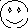 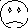 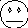 Домашнее задание: Найди и запиши в тетрадь пословицы о главных этических (нравственных) нормах: вежливости и доброжелательности.Какую из этих пословиц ты бы сделал своим девизом.